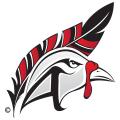 Address Change Request FormDate:____/____/____OLDName: __________________________________________________________________	First 				M.I. 				LastStreet Address: _______________________________________    Apt: ___________________City:_______________________         State:__________		Zip:____________________Phone:_________________________NewName: __________________________________________________________________	First 				M.I. 				LastStreet Address: _______________________________________    Apt: ___________________City:_______________________         State:__________		Zip:____________________Phone:_________________________